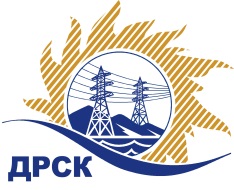 Акционерное общество«Дальневосточная распределительная сетевая  компания»ПРОТОКОЛпроцедуры вскрытия конвертов с заявками участников СПОСОБ И ПРЕДМЕТ ЗАКУПКИ: открытый электронный запрос предложений № 666462 на право заключения Договора на выполнение работ «Капитальный ремонт ВЛ 6кВ Ф-2 ПС Белая Гора» для нужд филиала АО «ДРСК» «Хабаровские электрические сети» (закупка 1047 раздела 1.1. ГКПЗ 2016 г.).Плановая стоимость: 3 545 230,00 руб. без учета НДС; 4 183 371,40 руб. с учетом НДСПРИСУТСТВОВАЛИ: постоянно действующая Закупочная комиссия 2-го уровня ВОПРОСЫ ЗАСЕДАНИЯ КОНКУРСНОЙ КОМИССИИ:В ходе проведения запроса предложений было получено 2 заявки, конверты с которыми были размещены в электронном виде на Торговой площадке Системы www.b2b-energo.ru.Вскрытие конвертов было осуществлено в электронном сейфе организатора запроса предложений на Торговой площадке Системы www.b2b-energo.ru автоматически.Дата и время начала процедуры вскрытия конвертов с заявками участников: 08:00 московского времени 08.07.2016Место проведения процедуры вскрытия конвертов с заявками участников: Торговая площадка Системы www.b2b-energo.ru Всего сделано 2 ценовых ставки на ЭТП.В конвертах обнаружены заявки следующих участников запроса предложений:Ответственный секретарь Закупочной комиссии 2 уровня                                  М.Г.ЕлисееваЧувашова О.В.(416-2) 397-242№ 589/УР-Вг. Благовещенск08 июля 2016 г.№Наименование участника и его адресПредмет заявки на участие в запросе предложений1ООО "ВЫСОТНИК" (Россия 680000 г. Хабаровск, ул. Кирова, дом 4)Заявка, подана 05.07.2016 в 05:00
Цена: 3 544 622,00 руб. (НДС не облагается)2АО «ВСЭСС» (Россия, г. Хабаровск, ул. Тихоокеанская, 165, 680042)Заявка, подана 06.07.2016 в 06:42
Цена: 4 183 371,40 руб. (цена без НДС: 3 545 230,00 руб.)